UNDERGRADUATE CURRICULUM COMMITTEE (UCC)
PROPOSAL FORM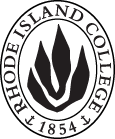 Cover page	scroll over blue text to see further important instructions: please read.N.B. DO NOT USE HIGHLIGHT, please DELETE THE WORDS THAT DO NOT APPLY TO YOUR PROPOSALALL numbers in section (A) need to be completed, including the impact ones.B.  NEW OR REVISED COURSES  DO NOT use highlight. Delete this whole page if the proposal does not include a new or revised course.D. SignaturesChanges that affect General Education in any way MUST be approved by ALL Deans and COGE Chair.Changes that directly impact more than one department/program MUST have the signatures of all relevant department chairs, program directors, and relevant dean (e.g. when creating/revising a program using courses from other departments/programs). Check UCC manual 4.2 for further guidelines on whether the signatures need to be approval or acknowledgement.Proposals that do not have appropriate approval signatures will not be considered. Type in name of person signing and their position/affiliation.Send electronic files of this proposal and accompanying catalog copy to curriculum@ric.edu and a printed or electronic signature copy of this form to the current Chair of UCC. Check UCC website for due dates.D.1. Approvals:   required from programs/departments/deans who originate the proposal.  may include multiple departments, e.g., for joint/interdisciplinary prposals. D.2. Acknowledgements: REQUIRED from OTHER PROGRAMS/DEPARTMENTS IMPACTED BY THE PROPOSAL. SIGNATURE DOES NOT INDICATE APPROVAL, ONLY AWARENESS THAT THE PROPOSAL IS BEING SUBMITTED.  CONCERNS SHOULD BE BROUGHT TO THE UCC COMMITTEE MEETING FOR DISCUSSIONA.1. Course or programPSCI 204 Understanding The Physical UniversePSCI 204 Understanding The Physical UniversePSCI 204 Understanding The Physical UniversePSCI 204 Understanding The Physical UniverseReplacing A.2. Proposal typeCourse:  creation Course:  creation Course:  creation Course:  creation A.3. OriginatorAndrea Del VecchioHome departmentPhysical SciencesPhysical SciencesPhysical SciencesA.4. Context and Rationale The elementary education program has been redesigned and needs a new course in the physical sciences for some of its programd.  This course will be an AQSR course with a lab that meets the needs of the new program while fulfilling the General Education requirements.  This will allow the inclusion of a physical sciences course while keeping the degree program under 128 credits.  Due to a need to cover certain core concepts needed to teach elementary school, some of the content will be similar to the previous course PSCI 103.  However, there will be a shift in emphasis to integrate these basic concepts together to understand more complex earth and space science topics.The elementary education program has been redesigned and needs a new course in the physical sciences for some of its programd.  This course will be an AQSR course with a lab that meets the needs of the new program while fulfilling the General Education requirements.  This will allow the inclusion of a physical sciences course while keeping the degree program under 128 credits.  Due to a need to cover certain core concepts needed to teach elementary school, some of the content will be similar to the previous course PSCI 103.  However, there will be a shift in emphasis to integrate these basic concepts together to understand more complex earth and space science topics.The elementary education program has been redesigned and needs a new course in the physical sciences for some of its programd.  This course will be an AQSR course with a lab that meets the needs of the new program while fulfilling the General Education requirements.  This will allow the inclusion of a physical sciences course while keeping the degree program under 128 credits.  Due to a need to cover certain core concepts needed to teach elementary school, some of the content will be similar to the previous course PSCI 103.  However, there will be a shift in emphasis to integrate these basic concepts together to understand more complex earth and space science topics.The elementary education program has been redesigned and needs a new course in the physical sciences for some of its programd.  This course will be an AQSR course with a lab that meets the needs of the new program while fulfilling the General Education requirements.  This will allow the inclusion of a physical sciences course while keeping the degree program under 128 credits.  Due to a need to cover certain core concepts needed to teach elementary school, some of the content will be similar to the previous course PSCI 103.  However, there will be a shift in emphasis to integrate these basic concepts together to understand more complex earth and space science topics.The elementary education program has been redesigned and needs a new course in the physical sciences for some of its programd.  This course will be an AQSR course with a lab that meets the needs of the new program while fulfilling the General Education requirements.  This will allow the inclusion of a physical sciences course while keeping the degree program under 128 credits.  Due to a need to cover certain core concepts needed to teach elementary school, some of the content will be similar to the previous course PSCI 103.  However, there will be a shift in emphasis to integrate these basic concepts together to understand more complex earth and space science topics.A.5. Student impactElementary education students will learn the physical sciences content necessary for their future teaching.Elementary education students will learn the physical sciences content necessary for their future teaching.Elementary education students will learn the physical sciences content necessary for their future teaching.Elementary education students will learn the physical sciences content necessary for their future teaching.Elementary education students will learn the physical sciences content necessary for their future teaching.A.6. Impact on other programs This will replace the current Physical Sciences course options in some of the Elementary Education programs.This will replace the current Physical Sciences course options in some of the Elementary Education programs.This will replace the current Physical Sciences course options in some of the Elementary Education programs.This will replace the current Physical Sciences course options in some of the Elementary Education programs.This will replace the current Physical Sciences course options in some of the Elementary Education programs.A.7. Resource impactFaculty PT & FT: NoneNoneNoneNoneA.7. Resource impactLibrary:NoneNoneNoneNoneA.7. Resource impactTechnologyNoneNoneNoneNoneA.7. Resource impactFacilities:NoneNoneNoneNoneA.8. Semester effectiveFall, 2019 A.9. Rationale if sooner than next Fall A.9. Rationale if sooner than next FallA.10. INSTRUCTIONS FOR CATALOG COPY:  This single file copy must include ALL relevant pages from the college catalog, and show how the catalog will be revised.  (1) Go to the “Forms and Information” page on the UCC website. Scroll down until you see the Word files for the current catalog. (2) Download ALL catalog sections relevant for this proposal, including course descriptions and/or other affected programs.  (3) Place ALL relevant catalog copy into a single file. Put page breaks between sections and delete any catalog pages not relevant for this proposal. (4) Using the track changes function, revise the catalog pages to demonstrate what the information should look like in next year’s catalog.  (5) Check the revised catalog pages against the proposal form, especially making sure that program totals are correct if adding/deleting course credits. If new copy, indicate where it should go in the catalog. If making related proposals a single catalog copy that includes all is acceptable. Send as a separate file along with this form.A.10. INSTRUCTIONS FOR CATALOG COPY:  This single file copy must include ALL relevant pages from the college catalog, and show how the catalog will be revised.  (1) Go to the “Forms and Information” page on the UCC website. Scroll down until you see the Word files for the current catalog. (2) Download ALL catalog sections relevant for this proposal, including course descriptions and/or other affected programs.  (3) Place ALL relevant catalog copy into a single file. Put page breaks between sections and delete any catalog pages not relevant for this proposal. (4) Using the track changes function, revise the catalog pages to demonstrate what the information should look like in next year’s catalog.  (5) Check the revised catalog pages against the proposal form, especially making sure that program totals are correct if adding/deleting course credits. If new copy, indicate where it should go in the catalog. If making related proposals a single catalog copy that includes all is acceptable. Send as a separate file along with this form.A.10. INSTRUCTIONS FOR CATALOG COPY:  This single file copy must include ALL relevant pages from the college catalog, and show how the catalog will be revised.  (1) Go to the “Forms and Information” page on the UCC website. Scroll down until you see the Word files for the current catalog. (2) Download ALL catalog sections relevant for this proposal, including course descriptions and/or other affected programs.  (3) Place ALL relevant catalog copy into a single file. Put page breaks between sections and delete any catalog pages not relevant for this proposal. (4) Using the track changes function, revise the catalog pages to demonstrate what the information should look like in next year’s catalog.  (5) Check the revised catalog pages against the proposal form, especially making sure that program totals are correct if adding/deleting course credits. If new copy, indicate where it should go in the catalog. If making related proposals a single catalog copy that includes all is acceptable. Send as a separate file along with this form.A.10. INSTRUCTIONS FOR CATALOG COPY:  This single file copy must include ALL relevant pages from the college catalog, and show how the catalog will be revised.  (1) Go to the “Forms and Information” page on the UCC website. Scroll down until you see the Word files for the current catalog. (2) Download ALL catalog sections relevant for this proposal, including course descriptions and/or other affected programs.  (3) Place ALL relevant catalog copy into a single file. Put page breaks between sections and delete any catalog pages not relevant for this proposal. (4) Using the track changes function, revise the catalog pages to demonstrate what the information should look like in next year’s catalog.  (5) Check the revised catalog pages against the proposal form, especially making sure that program totals are correct if adding/deleting course credits. If new copy, indicate where it should go in the catalog. If making related proposals a single catalog copy that includes all is acceptable. Send as a separate file along with this form.A.10. INSTRUCTIONS FOR CATALOG COPY:  This single file copy must include ALL relevant pages from the college catalog, and show how the catalog will be revised.  (1) Go to the “Forms and Information” page on the UCC website. Scroll down until you see the Word files for the current catalog. (2) Download ALL catalog sections relevant for this proposal, including course descriptions and/or other affected programs.  (3) Place ALL relevant catalog copy into a single file. Put page breaks between sections and delete any catalog pages not relevant for this proposal. (4) Using the track changes function, revise the catalog pages to demonstrate what the information should look like in next year’s catalog.  (5) Check the revised catalog pages against the proposal form, especially making sure that program totals are correct if adding/deleting course credits. If new copy, indicate where it should go in the catalog. If making related proposals a single catalog copy that includes all is acceptable. Send as a separate file along with this form.A.10. INSTRUCTIONS FOR CATALOG COPY:  This single file copy must include ALL relevant pages from the college catalog, and show how the catalog will be revised.  (1) Go to the “Forms and Information” page on the UCC website. Scroll down until you see the Word files for the current catalog. (2) Download ALL catalog sections relevant for this proposal, including course descriptions and/or other affected programs.  (3) Place ALL relevant catalog copy into a single file. Put page breaks between sections and delete any catalog pages not relevant for this proposal. (4) Using the track changes function, revise the catalog pages to demonstrate what the information should look like in next year’s catalog.  (5) Check the revised catalog pages against the proposal form, especially making sure that program totals are correct if adding/deleting course credits. If new copy, indicate where it should go in the catalog. If making related proposals a single catalog copy that includes all is acceptable. Send as a separate file along with this form.Old (for revisions only)Only include information that is being revised, otherwise leave blank (delete provided examples that do not apply)NewExamples are provided for guidance, delete the ones that do not applyB.1. Course prefix and number PSCI 204B.2. Cross listing number if anyB.3. Course title Understanding the Physical UniverseB.4. Course description Fundamental principles in physical science such as force, energy, cycles and the structure of matter are introduced and used to investigate varied applications and current issues in the physical sciences.B.5. Prerequisite(s)BIOL 100 and MATH 144B.6. OfferedFall  | Spring  | Summer  |B.7. Contact hours 5B.8. Credit hours4B.9. Justify differences if anyThis is both a lecture and a lab course.  It will have 3 hours of lecture and 2 hours of lab per week.This is both a lecture and a lab course.  It will have 3 hours of lecture and 2 hours of lab per week.B.10. Grading system Letter grade  B.11. Instructional methods| Laboratory | Lecture  | B.12.CategoriesRequired for major B.13. Is this an Honors course?NOB.14. General EducationN.B. Connections must include at least 50% Standard Classroom instruction.YES  Category: AQSRB.15. How will student performance be evaluated?Attendance  | Class participation |  Exams  | Class Work  | Quizzes | Projects | B.16. Redundancy statementThis will be different from the PSCI 103—see above.B. 17. Other changes, if anyB.18. Course learning outcomes: List each one in a separate rowProfessional Org.Standard(s), if relevantHow will each outcome be measured?1. To make experimental measurements and understand what these measurements represent.  Labs2. To use the correct units and significant figures when taking measurements.Problem sets, labs, quizzes, exams3. To set up and solve problems involving algebraic equations and to develop and understanding of what each variable in the equation represents.Problem sets, labs, quizzes, exams4. To analyze and interpret data including constructing data tables, doing calculations, making graphs and interpreting graphsProblem sets, labs, quizzes, exams, low stakes writing exercises5. To link laboratory observations to the theoretical concepts.  Problem sets, labs, quizzes, exams, low stakes writing exercises6. To make observations and understand their significance Labs, low stakes writing exercises7. To make predictions and compare predictions to what you observe.Labs, low stakes writing exercises8. To construct explanations from dataProblem sets, labs, quizzes, exams, low stakes writing exercises9. To make connections between different concepts and to put these concepts in contextProblem sets, labs, quizzes, exams, low stakes writing exercisesB.19. Topical outline: Do NOT insert whole syllabus, we just need a two-tier outlineI. Principles:  Motion, force and EnergyPosition and displacementVelocity and AccelerationForce and Newton’s LawsGravity Kinetic and Potential energyConservation of Mechanical EnergyThermal expansionSpecific heat and heat transferHeat transfer mechanismsII. Principles to Applications:  Planetary MotionGravitation and orbital motionSeasonsPhases of the MoonTidesIII. Principles: Mechanical WavesWave properties (wavelength, frequency, speed, amplitude, period)Properties of medium set the wave speed and source sets frequencyInterferenceBasic introduction to soundIV Principles to Applications: Waves in Earth ScienceSound in the oceanSeismic wavesV. Principles: Electricity and Electric CircuitsElectric charge and electric forceVoltage and currentSeries and parallel circuitsOhm’s Law applied to simple circuitsCombining resistors in series or parallelElectric powerElectromagnetic wavesVI. Principles to Applications: Climate and Alternative EnergyClimateGreenhouse effectAlbedoEnergy generationConventional energy sourcesAlternative energy sourcesVII.  Principles: ChemistryAtoms and their component particlesPeriodic table – atomic mass, atomic number, periodicity of propertiesSize and mass of the atom and the number of atoms in a bulk sampleAtoms to molecules and compoundsDensityChemical reactionsAcids and bases VIII. Principles to Applications: Water QualityAcidification of bodies of waterVariation in oxygen levelNamePosition/affiliationSignatureDateSarah KnowltonChair of Physical Sciences Carolyn Obel-OmiaChair of Elementary EducationEarl SimsonDean of Arts and SciencesGerri AugustCo-Dean of the Feinstein SchoolJulie HorowitzCo-Dean of the Feinstein SchoolJefffrey MelloDean of the School of BusinessDebra ServelloDean of the School of NursingJayashree NimmagadaDean of the School of Social WorkJames MagyarChair of COGENamePosition/affiliationSignatureDateTab to add rows